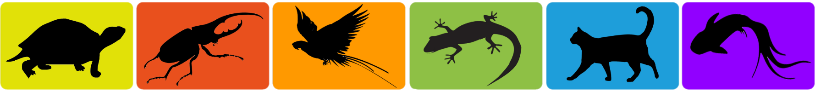 WILD PISTOIA21-22 Settembre 2024DOMANDA DI PARTECIPAZIONENome e Cognome o none Azienda 	                                                                                                         Codice fiscale o partita iva  ___________________	 Indirizzo 		Città 	__________________________________CAP 	_________________Telefono	 Email e sito web 		                                                                                                                                       Codice univoco (Ove necessario)   	L’azienda o il privato sopra indicata chiede l’ammissione in qualità di espositore, accettando il regolamento illustrato sul sito: www.firenzewild.it accettandolo in ogni sua partePer il costo di ogni tipo di spazio espositivo scelto è compresa: la fornitura di energia elettrica e l’acqua potabile.La planimetria della fiera è disponibile sul nostro sito www.firenzewild.it e sarà costantemente aggiornataLa conferma degli spazi ed il posizionamento dei tavoli in planimetria strano confermati solo al ricevimento del presente modulo a: firenzewild@gmail.com ed al successivo versamento almeno del 50% dell’importo totale, in contanti o con bonifico richiedendo l’Iban a: firenzewild@gmail.comData		Timbro e Firma 	* è possibile scegliere in anticipo, verificando la disponibilità, gli spazi preferiti** nel caso l’azienda preferisse esporre con strutture proprie sarà addebitato solo lo spazioSPAZI ESPOSITIVI 220X80€ 40,00 cad.n° 	SPAZI ESPOSITIVI 220X80 CON SCELTA POSIZIONE*€ 45,00 cadn° 	SPAZI ESPOSITIVI 220X80 SENZA TAVOLI * *€ 30,00 cad.n° 	TOTALE€ 	